МИНИСТЕРСТВО КУЛЬТУРЫ КРАСНОЯРСКОГО КРАЯПРИКАЗот 19 мая 2022 г. N 242прО ПОБЕДИТЕЛЯХ КОНКУРСА НА ПРЕДОСТАВЛЕНИЕ СУБСИДИЙ СОЦИАЛЬНООРИЕНТИРОВАННЫМ НЕКОММЕРЧЕСКИМ ОРГАНИЗАЦИЯМ КРАСНОЯРСКОГОКРАЯ НА КОНКУРСНОЙ ОСНОВЕ НА РЕАЛИЗАЦИЮ ИННОВАЦИОННЫХСОЦИАЛЬНО ЗНАЧИМЫХ ПРОЕКТОВ В ОБЛАСТИ КУЛЬТУРЫИ ИСКУССТВА В 2022 ГОДУВ соответствии с Постановлением Правительства Красноярского края от 30.09.2013 N 511-п "Об утверждении государственной программы Красноярского края "Развитие культуры и туризма", пунктом 3.29 Положения министерстве Культуры Красноярского края, утвержденного Постановлением Правительства Красноярского края от 07.08.2008 N 32-п, Постановлением Правительства Красноярского края от 31.01.2020 N 59-п "Об утверждении Порядка определения объема и предоставления субсидий социально ориентированным некоммерческим организациям Красноярского края на конкурсной основе на реализацию инновационных социально значимых проектов в области культуры и искусства", учитывая протокол заседания конкурсной комиссии по подготовке предложений о распределении субсидий социально ориентированным некоммерческим организациям Красноярского края на конкурсной основе на реализацию инновационных социально значимых проектов в области культуры и искусства от 29.04.2022 N 1, приказываю:1. Утвердить список победителей конкурса на предоставление субсидий социально ориентированным некоммерческим организациям Красноярского края на конкурсной основе на реализацию инновационных социально значимых проектов в области культуры и искусства победителям конкурсного отбора в 2022 году согласно приложению.2. Контроль за выполнением Приказа возложить на заместителя министра культуры Трофимову А.В.3. Опубликовать Приказ на "Официальном интернет-портале правовой информации Красноярского края" (www.zakon.krskstate.ru) и на официальном сайте министерства культуры Красноярского края (www.krascult.krskstate.ru).4. Приказ вступает в силу в день, следующий за днем его официального опубликования.МинистрА.В.ЗИНОВПриложениек Приказуминистерства культурыКрасноярского краяот 19 мая 2022 г. N 242прСПИСОК ПОБЕДИТЕЛЕЙ КОНКУРСА НА ПРЕДОСТАВЛЕНИЕ СУБСИДИЙСОЦИАЛЬНО ОРИЕНТИРОВАННЫМ НЕКОММЕРЧЕСКИМ ОРГАНИЗАЦИЯМКРАСНОЯРСКОГО КРАЯ НА КОНКУРСНОЙ ОСНОВЕ НА РЕАЛИЗАЦИЮИННОВАЦИОННЫХ СОЦИАЛЬНО ЗНАЧИМЫХ ПРОЕКТОВ В ОБЛАСТИКУЛЬТУРЫ И ИСКУССТВА ПОБЕДИТЕЛЯМ КОНКУРСНОГО ОТБОРАВ 2022 ГОДУ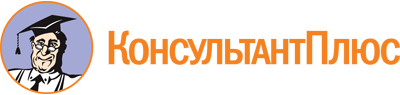 Приказ министерства культуры Красноярского края от 19.05.2022 N 242пр
"О победителях конкурса на предоставление субсидий социально ориентированным некоммерческим организациям Красноярского края на конкурсной основе на реализацию инновационных социально значимых проектов в области культуры и искусства в 2022 году"Документ предоставлен КонсультантПлюс

www.consultant.ru

Дата сохранения: 03.12.2022
 N п/пНаименование социально ориентированной некоммерческой организацииОбъем финансирования, руб.1231Автономная некоммерческая организация Агентство творческих индустрий "Креативный город"600000,002Автономная некоммерческая организация Арт-проект "Ангелы Мира"250000,003Автономная некоммерческая организация "Красноярский культурно-просветительский центр "Краскомпас"400000,004Автономная некоммерческая организация "Красноярский центр сохранения ретро-транспорта "Авто-ретро"450000,005Автономная некоммерческая организация поддержки гражданских инициатив "МУЗА"200000,006Автономная некоммерческая организация по оказанию услуг в области культуры "Альтернатива"400000,007Автономная некоммерческая организация "Центр искусств"600000,008Автономная некоммерческая организация "Центр развития культуры, искусства и краеведения "Достояние"800000,009Ассоциация развития науки, образования и социокультурного проектирования в сфере искусств "Интеллект и культура"800000,0010Благотворительный фонд местного сообщества Иланского района "Благо Дарю"350000,0011Красноярская местная общественная организация туристический клуб для инвалидов "Край света"450000,0012Красноярская региональная молодежная общественная организация "Молодые художники Сибири"650000,0013Красноярская региональная общественная организация ветеранов (пенсионеров) войны, труда, Вооруженных Сил и правоохранительных органов450000,0014Красноярская региональная общественная организация поддержки самоорганизованных творческих коллективов "ТРОПЫ"500000,0015Красноярская региональная общественная организация содействия вооруженным силам, правоохранительным и силовым ведомствам по военно-патриотическому воспитанию и допризывной подготовки Святого Благоверного Князя Александра Невского580400,0016Красноярская региональная общественная организация "Союз казаков Енисея"300000,0017Красноярская Региональная общественная организация "Творческое содружество "Босые души"150000,0018Красноярское региональное отделение Общероссийской общественной организации "Союз театральных деятелей Российской Федерации (Всероссийское театральное общество)"350000,0019Курагинская местная общественная организация поддержки гражданских инициатив "СОДРУЖЕСТВО"400000,0020Местная детско-молодежная общественная организация Кежемского района Красноярского края "Алые паруса"800000,0021Общественная организация Региональная татарская национально-культурная автономия Красноярского края "ЯР"500000,0022Союз творческих лидеров "Три сферы"400000,0023Фонд поддержки и развития общественных инициатив "Золотое Сердце"400000,00Итого10780400,00